Fall Festival Creative Arts Contest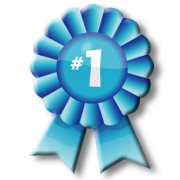 October 24-26, 2019Sulphur Springs High School Conference CenterChairperson:  Johanna Hicks, 903-885-3443 Guidelines:Entrants must be Hopkins County residents.Articles may be exhibited only by the maker and must have been made within the past year (September 2018 – October, 2019).Participants may enter as many classes and divisions as desired.  However, they may enter only one item in a particular subclass of each class. ($1.00 entry fee per person, except for students entering as part of a class)Entries may be taken directly to the high school Thursday, October 24, 4:30 p.m. to 6:00 p.m. or Friday, October 25, 7:30 to 9:30 a.m.  No entries accepted after that time unless approved by the registration committee.  You may also take entries Monday, October 21 thru Wednesday, October 23, 8:30 a.m. to 5:00 p.m. to the Extension Office, 1200-B W. Houston. Age divisions are:  	Children – up to age 10                 Older Texans – 70 & aboveYouth – ages 11-19                         Nursing Home Residents Adults – ages 20-69Entries must be labeled using the required label, available at registration.Entries will be judged beginning at 10:00 a.m., Friday, October 25.  Each entry will be awarded a ribbon.  Best of Show and Reserve Best of Show will be selected from blue ribbon winners in each division.  No professional exhibits allowed due to space limitations.Items will be on display Friday afternoon from 1:00-5:00 p.m., and Saturday, October 26, from 9:00 a.m. till 1:45 p.m.  Check-out time begins at 1:45 p.m. Saturday, October 26.  Please leave items until this time so visitors can enjoy viewing them.  All items that are not picked up will be kept at the Hopkins County Extension Office.  Please pick up!Pictures of Best of Show and Reserve Best of Show in each division will be made at 1:30 p.m. on Saturday, October 26, in the High School Conference Center.The Fall Festival Creative Arts Committee is not responsible for any damage that may occur during public viewing times.